Plan wydarzeń w dramacie [w trakcie lektury]: PrologosEpeisodion IEpeisodion IIEpeisodion IIIEpeisodion IVExodosPrzypomnij sobie mit o królu Edypie i zapisz wydarzenia dziejące się przed akcją dramatu. Archetypy w opowieści o królu Edypie.Archetyp: wzorzec zachowania lub symbol, który każdy interpretuje w sposób zbliżony.  Przykład: Matka – opiekuńczość, natura, żywność, ziemia, księżyc, życie, pole, ochronaArchetyp różni się od stereotypu archaicznością i powszechnością – powinien być znany i rozpoznawany w swoim znaczeniu od pradawnych czasów i w podobnej interpretacji we wszystkich kulturach. Stereotyp zależny jest ściśle od kultury, w której występuje i zmienny w czasie.Jak przekształcone zostały archetypy w dramacie Sofoklesa?Dlaczego Sofokles przedstawił przekształcenia archetypów w swoim dramacie?Dramat o emocjach odbiorcy – jak przeżyć katharsis?Dlaczego na wszystkich członkach rodu Edypa ciąży klątwa? Dlaczego dzieci odpowiadają za grzechy rodziców? Czy to jest wciąż aktualne prawo?Czy człowiek może decydować o swoim losie? Jak przedstawiony jest Edyp w prologu?Czy dalsze wydarzenia i rozmowy potwierdzają opinię na temat bohatera obecną w prologu?Zastosuj poniższe pojęcia w charakterystyce króla Edypa. → Ironia tragiczna – wynika ze sprzeczności między rzeczywistą sytuacją postaci a jej wiedzą na własny temat; przejawia się w działaniach bohatera, którego czyny wbrew jego woli i wiedzy prowadzą nieuchronnie do klęski. → Hybris – pycha, duma i zarozumiałość bohatera, które sprawiają, że nie potrafi on właściwie rozpoznać swego położenia, sprzeniewierza się więc woli bogów, a tym samym ściąga na siebie ich gniew.Według Arystotelesa widz, żeby przeżyć katharsis (wewnętrzne oczyszczenie), musiał odczuwać litość i trwogę, śledząc losy bohaterów. Co sprawia, że postać Edypa wzbudza takie uczucia? Aby odpowiedzieć na to pytanie, weź pod uwagę słowa Arystotelesa: „litość wzbudza w nas nieszczęście człowieka niewinnego, trwogę natomiast nieszczęście człowieka, który jest do nas podobny”.Głos społeczności w dramacie jednostki.Jaką rolę w dramacie antycznym odgrywa chór? Odpowiedz na przykładzie wypowiedzi chóru w „Królu Edypie”.Przedstaw rozważania chóru w kolejnych stasimonach. Symbolika gestu i scenografii w przedstawieniu „Król Edyp”.Jak można zinterpretować w przedstawieniu specyfikę kostiumów?Oceń grę aktorską Piotra Fronczewskiego w roli Edypa, zwracając uwagę na ruch sceniczny.Dlaczego scena jest pozbawiona dekoracji? ArchetypZmiany, przekształcenia w archetypieMatkaOjciecWładcaSTASIMON ISTASIMON IISTASIMON IIISTASIMON IV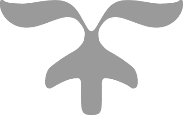 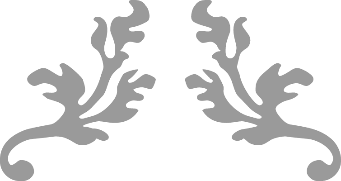 